Уважаемые родители!
С 20 апреля по 30 апреля в дошкольном учреждении реализуется тема недели: "Народные культура и традиции". Для осуществления образовательной деятельности в семье по данной теме рекомендуем:«Знакомство с народной культурой и традициями»Уже в младшем дошкольном  возрасте необходимо  прививать любовь и интерес к традиционной русской культуре, своей Родине и её истории.Родителям рекомендуется: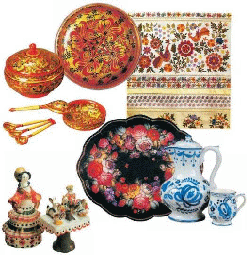 1. Рассказать детям о русскихнародных игрушках, рассмотреть их наиллюстрациях и в натуральном виде.
2. Рассмотреть материал, из которогосделаны игрушки — глина, дерево, керамика; цвет, форму, величину, части игрушек, рассказать, как в них играют.
3. Побеседовать с детьми о народных промыслах, о том, что игрушки делают народные умельцы.
4. Посетить совместно с детьми выставку декоративно-прикладного творчества, обратить внимание на красотупроизведений искусства.
5. Побеседовать с детьми о том "Какую одежду носили бабушки наших бабушек"
6. Рассказать детям о семейных традициях.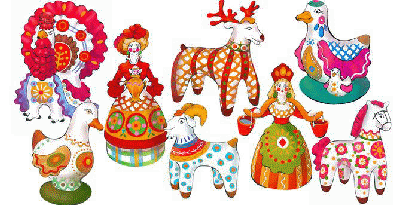 Эти игры помогут закрепить
полученные знания:«Один – много»Не одна ложка, а много... (ложек). Не один павлин, а много...(павлинов). Не один барыня, а много... (барынь). Не один поднос, а много... (подносов). Не одна свистулька, а много... (свистулек) и т.д.
«Скажи ласково»Свистулька - свистулечка, кукла - куколка, ложка - ложечка,лошадь – лошадка, игрушка – игрушечка и т. д.«Из чего сделаны – какие…» (согласование прилагательных с существительными)Из фарфора – фарфоровые, из керамики – керамические, из резины - резиновые, из пластмассы – пластмассовые, из железа – железные, из дерева – деревянные, из тряпок – тряпичные, изглины – глиняные, из соломы – соломенные, из бересты –берестяные.Отгадать и выучить загадку.Ростом разные подружки, но похожи друг на дружку.Все они сидят друг в дружке, но всего одна игрушка.(Матрешка)Прочитать «Игрушкины частушки».Наши руки крендельком, щеки будто яблоки.С нами издавна знаком весь народ на ярмарке.Мы игрушки расписные, хохотушки вятские —Щеголихи слободские, кумушки посадские.Дымковские барышни всех на свете краше,
А гусары-баловни — кавалеры наши.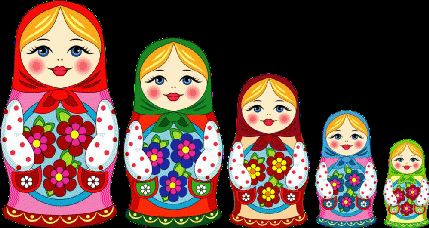 Давайте поиграем в игру «Красивые слова для матрешки».Матрёшка какая?Дети называют слова (красивая, нарядная, расписная, веселая, розовощекая, пухленькая, деревянная, красочная, яркая, интересная, загадочная, румяная).Если у кого-то из детей возникли трудности с выбором слова, придите на помощь).Родитель: Что-то наша Матрёшка тяжелая, может быть, у неё внутри что-нибудь есть? (Родитель  трясёт матрёшку). Давайте посмотрим, что там гремит.  Матрёшка - матрёшка, откройся немножко!Родитель открывает большую матрёшку и достаёт ещё матрешек– дети любуются (матрёшек выставляют в ряд).Родитель:   сколько матрёшек стало? (много). А сколько было сначала? (одна).- Посмотрите, целая семья матрёшек, вот как много куколок спряталось в одной матрёшке. Матрёшка – кукла не простая, а с секретом. В большой матрёшке живут её дочки: мал, мала, меньше. Матрёшка символ семьи. И как в любой семье они живут вместе, любят и заботятся друг о дружке, и если испугаются, прячутся друг в дружке. Давайте посмотрим, во что одеты матрешки.-Что у них на голове? (платочек)-Что у них на туловище? (сарафан)-Чем украшен сарафан? (цветами)-Посмотрите, дети, все матрёшки разного роста.-Эта матрёшка какая? – Большая!-Это матрешка какая? – Маленькая!Подвижная игра «Большая матрёшка и маленькая матрёшка».(Родитель показывает большую матрешку - ребята поднимают вверх руки, показывает маленькую - дети приседают.Повторяют 3-4 раза).Предложите детям нарисовать матрешек.Материал: игрушки матрешки, иллюстрации, альбомные листы с изображением матрешки, гуашь разных цветов, ватные палочки, баночки с водой, кисточки, салфетки.А рисовать сегодня мы будем необычным способом, не кистью, а ватными палочками. Я выбрала для своей матрешки цвета - красный и желтый, моя матрёшка получилась очень яркая и нарядная (воспитатель показывает вариант раскрашенной матрешки, проговаривая действия). Сначала мы мочим ватную палочку в баночке с водой, потом набераем ватной палочкой нужную краску. Затем, точками нарисуем горошки на платочке у матрешки. На сарафане узор будем составлять из точек, а листочки к цветочкам нарисуем кисточкой. Родитель показывает варианты, как составлять узор, цветы, листочки, используя приемы примакивания.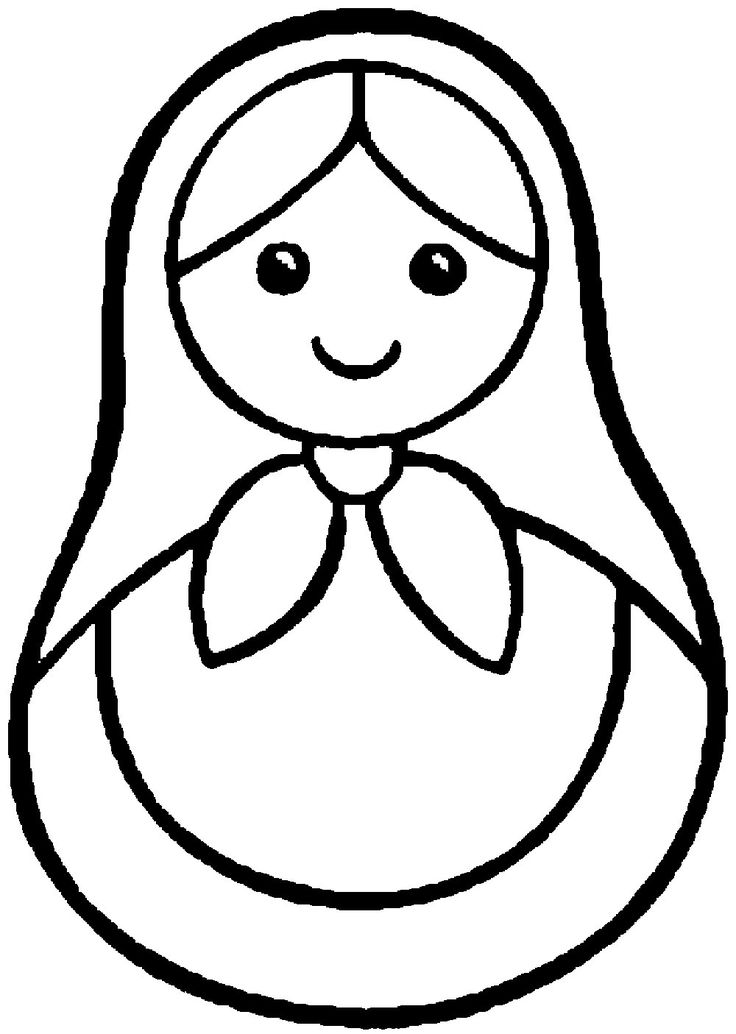 